						Absender: 	      An denbvkmBrehmstr. 5-7
40239 Düsseldorf(Fax: 0211/64004-20)Datum:      Bewerbung für die Wahl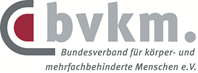 der Bundesvertretung der Clubs und GruppenAm 16.9.2023 wird die neue Bundesvertretung der Clubs und Gruppen gewählt. Die Wahl findet statt auf dem Jahrestreffen der Clubs und Gruppen in Berlin (15.-17.9.2023).Die Bundesvertretung (BV) wird für vier Jahre gewählt. Bis zu 7 Frauen / Männer mit und ohne Behinderung können gewählt werden.In der BV sollen möglichst verschiedene Clubs/Gruppen abgebildet werden.Für die Wahl reiche ich / reichen wir folgenden Vorschlag ein:Kandidat/KandidatinName:      Adresse:      E-Mail:      Telefon:      Club / Gruppe:      Der Club oder die Gruppe ist Mitglied in folgendem Verein:      Unterschrift:       	Datum:      